INFORMACIJE ZA AKREDITIRANJE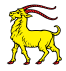 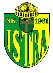 IME: 	PREZIME:OIB:	ADRESA:BROJ TEL.:	EMAIL:ZANIMANJE/FUNKCIJA:NAZIV MEDIJA (samo press):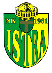 INFORMACIJE ZA AKREDITIRANJEIME: 	PREZIME:OIB:	ADRESA:BROJ TEL.:	EMAIL:ZANIMANJE/FUNKCIJA:NAZIV MEDIJA (samo press):INFORMACIJE ZA AKREDITIRANJEIME: 	PREZIME:OIB:	ADRESA:BROJ TEL.:	EMAIL:ZANIMANJE/FUNKCIJA:NAZIV MEDIJA (samo press):